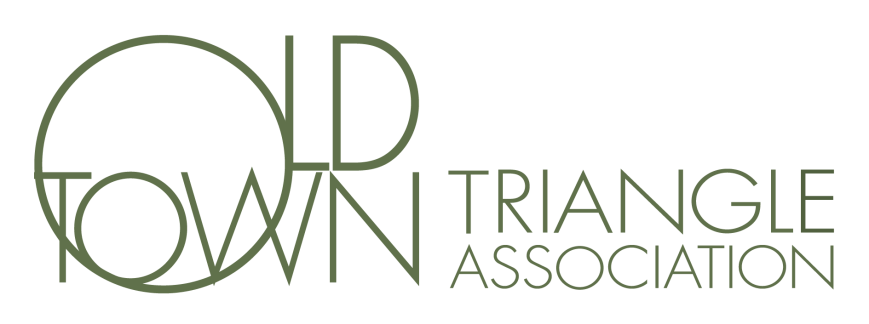 Minutes of the Annual Old Town Triangle MeetingJanuary 26, 2017

Steve Weiss called the meeting to order at 6:30 pm.Board Members Present:  Steve Weiss, Chris Huff, Jordan Matyas,, Shannon Waterfield, Claire Leaman, Dee DeCarlo, Chris Nelson and Karl Hjerpe.Others Present: Dozens of OTTA Members.President’s Report – Steve Weiss gave a summary of the previous year and showed a video montage. Elections - Jordan Matyas discussed the nomination process and presented the slate of candidates that had been nominated which includedPresident (1 year term):  Steve Weiss               
1st Vice President (1 year term): Hans Pusch     
Treasurer (1 year term): Christine Foushee Cardenas         
Secretary (1 year term): Karen Pfendler
Director (3 year term): Jordan Matyas 
Director (3 year term): Robert JonesDirk Vos made a motion to approve the candidates for the Board of the Old Town Triangle Association and David Pfendler seconded the motion.  A vote was taken and all members voted Aye, there were no votes in opposition.Motion to adjourn moved by Jordan Matyas at 7:45, Steve Weiss (2nd) passed unanimously.  Respectively Submitted,Jordan MatyasSecretary